DIPUTACIÓN PROVINCIAL DE CUENCAMEMORIA ACTIVIDADES AÑO ANTERIORAnexo VISUBVENCIÓN PARA MANTENIMIENTO DE LUDOTECAS Y ESCUELAS VACACIONALES PARA LA CONCILIACIÓN  2022SUBVENCIÓN PARA MANTENIMIENTO DE LUDOTECAS Y ESCUELAS VACACIONALES PARA LA CONCILIACIÓN  2022SUBVENCIÓN PARA MANTENIMIENTO DE LUDOTECAS Y ESCUELAS VACACIONALES PARA LA CONCILIACIÓN  2022SUBVENCIÓN PARA MANTENIMIENTO DE LUDOTECAS Y ESCUELAS VACACIONALES PARA LA CONCILIACIÓN  2022SUBVENCIÓN PARA MANTENIMIENTO DE LUDOTECAS Y ESCUELAS VACACIONALES PARA LA CONCILIACIÓN  2022SUBVENCIÓN PARA MANTENIMIENTO DE LUDOTECAS Y ESCUELAS VACACIONALES PARA LA CONCILIACIÓN  2022SUBVENCIÓN PARA MANTENIMIENTO DE LUDOTECAS Y ESCUELAS VACACIONALES PARA LA CONCILIACIÓN  2022SUBVENCIÓN PARA MANTENIMIENTO DE LUDOTECAS Y ESCUELAS VACACIONALES PARA LA CONCILIACIÓN  2022SUBVENCIÓN PARA MANTENIMIENTO DE LUDOTECAS Y ESCUELAS VACACIONALES PARA LA CONCILIACIÓN  2022SUBVENCIÓN PARA MANTENIMIENTO DE LUDOTECAS Y ESCUELAS VACACIONALES PARA LA CONCILIACIÓN  2022SUBVENCIÓN PARA MANTENIMIENTO DE LUDOTECAS Y ESCUELAS VACACIONALES PARA LA CONCILIACIÓN  2022SUBVENCIÓN PARA MANTENIMIENTO DE LUDOTECAS Y ESCUELAS VACACIONALES PARA LA CONCILIACIÓN  2022SUBVENCIÓN PARA MANTENIMIENTO DE LUDOTECAS Y ESCUELAS VACACIONALES PARA LA CONCILIACIÓN  2022SUBVENCIÓN PARA MANTENIMIENTO DE LUDOTECAS Y ESCUELAS VACACIONALES PARA LA CONCILIACIÓN  2022   1.-Modalidad   1.-Modalidad   1.-Modalidad   1.-Modalidad   1.-Modalidad   1.-Modalidad   1.-Modalidad   1.-Modalidad   1.-Modalidad   1.-Modalidad   1.-Modalidad   1.-Modalidad   1.-Modalidad   1.-ModalidadMODALIDAD A.- Proyectos dirigidos a Ludotecas.MODALIDAD B.- Proyectos dirigidos a Escuelas Vacacionales para la ConciliaciónMODALIDAD A.- Proyectos dirigidos a Ludotecas.MODALIDAD B.- Proyectos dirigidos a Escuelas Vacacionales para la ConciliaciónMODALIDAD A.- Proyectos dirigidos a Ludotecas.MODALIDAD B.- Proyectos dirigidos a Escuelas Vacacionales para la ConciliaciónMODALIDAD A.- Proyectos dirigidos a Ludotecas.MODALIDAD B.- Proyectos dirigidos a Escuelas Vacacionales para la ConciliaciónMODALIDAD A.- Proyectos dirigidos a Ludotecas.MODALIDAD B.- Proyectos dirigidos a Escuelas Vacacionales para la ConciliaciónMODALIDAD A.- Proyectos dirigidos a Ludotecas.MODALIDAD B.- Proyectos dirigidos a Escuelas Vacacionales para la ConciliaciónMODALIDAD A.- Proyectos dirigidos a Ludotecas.MODALIDAD B.- Proyectos dirigidos a Escuelas Vacacionales para la ConciliaciónMODALIDAD A.- Proyectos dirigidos a Ludotecas.MODALIDAD B.- Proyectos dirigidos a Escuelas Vacacionales para la ConciliaciónMODALIDAD A.- Proyectos dirigidos a Ludotecas.MODALIDAD B.- Proyectos dirigidos a Escuelas Vacacionales para la ConciliaciónMODALIDAD A.- Proyectos dirigidos a Ludotecas.MODALIDAD B.- Proyectos dirigidos a Escuelas Vacacionales para la ConciliaciónMODALIDAD A.- Proyectos dirigidos a Ludotecas.MODALIDAD B.- Proyectos dirigidos a Escuelas Vacacionales para la ConciliaciónMODALIDAD A.- Proyectos dirigidos a Ludotecas.MODALIDAD B.- Proyectos dirigidos a Escuelas Vacacionales para la ConciliaciónMODALIDAD A.- Proyectos dirigidos a Ludotecas.MODALIDAD B.- Proyectos dirigidos a Escuelas Vacacionales para la ConciliaciónMODALIDAD A.- Proyectos dirigidos a Ludotecas.MODALIDAD B.- Proyectos dirigidos a Escuelas Vacacionales para la Conciliación   2.-Identificación de la ludoteca o escuela vacacional   2.-Identificación de la ludoteca o escuela vacacional   2.-Identificación de la ludoteca o escuela vacacional   2.-Identificación de la ludoteca o escuela vacacional   2.-Identificación de la ludoteca o escuela vacacional   2.-Identificación de la ludoteca o escuela vacacional   2.-Identificación de la ludoteca o escuela vacacional   2.-Identificación de la ludoteca o escuela vacacional   2.-Identificación de la ludoteca o escuela vacacional   2.-Identificación de la ludoteca o escuela vacacional   2.-Identificación de la ludoteca o escuela vacacional   2.-Identificación de la ludoteca o escuela vacacional   2.-Identificación de la ludoteca o escuela vacacional   2.-Identificación de la ludoteca o escuela vacacionalNombre:Nombre:Nombre:Nombre:Nombre:Nombre:Nombre:Nombre:Nombre:Nombre:Nombre:Nombre:Nombre:Nombre:Dirección:Dirección:Dirección:Dirección:Dirección:Dirección:Dirección:Dirección:Dirección:Municipio / Provincia:Municipio / Provincia:Municipio / Provincia:Municipio / Provincia:Municipio / Provincia:Código Postal:Código Postal:Código Postal:Código Postal:  Teléfono:  Teléfono:  Teléfono:  Teléfono:  Teléfono:e-mail:e-mail:e-mail:e-mail:e-mail:   Responsable/ cargo:   Responsable/ cargo:   Responsable/ cargo:   Responsable/ cargo:   Responsable/ cargo:   Responsable/ cargo:   Responsable/ cargo:   Responsable/ cargo:   Responsable/ cargo:   Responsable/ cargo:   Responsable/ cargo:   Responsable/ cargo:   Responsable/ cargo:   Responsable/ cargo:   3.-Usuarios    3.-Usuarios    3.-Usuarios    3.-Usuarios    3.-Usuarios    3.-Usuarios    3.-Usuarios    3.-Usuarios    3.-Usuarios    3.-Usuarios    3.-Usuarios    3.-Usuarios    3.-Usuarios    3.-Usuarios    Nº GRUPOS/ /AULAS  Nº usuarios  Nº usuarios4-6 AÑOS4-6 AÑOS4-6 AÑOS7-10 AÑOS7-10 AÑOS12-14 AÑOS12-14 AÑOS12-14 AÑOS12-14 AÑOSTOTAL TOTAL    Nº GRUPOS/ /AULAS  Nº usuarios  Nº usuariosNIÑOSNIÑOSNIÑASNIÑOSNIÑASNIÑOSNIÑOSNIÑOSNIÑAS   Nº GRUPOS/ /AULAS  Nº usuarios  Nº usuarios  4.-Servicios prestados  4.-Servicios prestados  4.-Servicios prestados  4.-Servicios prestados  4.-Servicios prestados  4.-Servicios prestados  4.-Servicios prestados  4.-Servicios prestados  4.-Servicios prestados  4.-Servicios prestados  4.-Servicios prestados  4.-Servicios prestados  4.-Servicios prestados  4.-Servicios prestadosCOMEDORCOMEDORCOMEDORCOMEDORCOMEDORAULA MATINALAULA MATINALAULA MATINALAULA MATINALAULA MATINALSERVICIOS COMPLEMENTARIOSSERVICIOS COMPLEMENTARIOSSERVICIOS COMPLEMENTARIOSSERVICIOS COMPLEMENTARIOSCOCINACOCINACATERINGCATERINGCATERINGHORA DE INICIOHORA DE INICIOHORA DE INICIOHORA DE INICIOHORA DE INICIO(Atención a NEE. O temporeros,...)(Atención a NEE. O temporeros,...)(Atención a NEE. O temporeros,...)(Atención a NEE. O temporeros,...)Nº DE USUARIOS COMEDORNº DE USUARIOS COMEDORNº DE USUARIOS COMEDORNº DE USUARIOS COMEDORNº DE USUARIOS COMEDORNº USUARIOS AULA MATINALNº USUARIOS AULA MATINALNº USUARIOS AULA MATINALNº USUARIOS AULA MATINALNº USUARIOS AULA MATINALNº USUARIOS SVS. COMPLEMENTARIOSNº USUARIOS SVS. COMPLEMENTARIOSNº USUARIOS SVS. COMPLEMENTARIOSNº USUARIOS SVS. COMPLEMENTARIOS  5.-Profesionales  5.-Profesionales  5.-Profesionales  5.-Profesionales  5.-Profesionales  5.-Profesionales  5.-Profesionales  5.-Profesionales  5.-Profesionales  5.-Profesionales  5.-Profesionales  5.-Profesionales  5.-Profesionales  5.-ProfesionalesCUALIFICACIÓN PROFESIONALCUALIFICACIÓN PROFESIONALCUALIFICACIÓN PROFESIONALCUALIFICACIÓN PROFESIONALCUALIFICACIÓN PROFESIONALPUESTOPUESTOPUESTOPUESTOPUESTOPUESTOPUESTONÚMEROTOTAL  6.-Memoria económica del proyecto en 2021  6.-Memoria económica del proyecto en 2021  6.-Memoria económica del proyecto en 2021  6.-Memoria económica del proyecto en 2021  6.-Memoria económica del proyecto en 2021  6.-Memoria económica del proyecto en 2021  6.-Memoria económica del proyecto en 2021  6.-Memoria económica del proyecto en 2021  6.-Memoria económica del proyecto en 2021  6.-Memoria económica del proyecto en 2021  6.-Memoria económica del proyecto en 2021  6.-Memoria económica del proyecto en 2021  6.-Memoria económica del proyecto en 2021  6.-Memoria económica del proyecto en 2021INGRESOSINGRESOSINGRESOSINGRESOSINGRESOSINGRESOSINGRESOSINGRESOSINGRESOSINGRESOSINGRESOSINGRESOSINGRESOSINGRESOSAPORTACIÓN FONDOS MUNICIPALESAPORTACIÓN FONDOS MUNICIPALESAPORTACIÓN FONDOS MUNICIPALESAPORTACIÓN FONDOS MUNICIPALESAPORTACIÓN FONDOS MUNICIPALESAPORTACIÓN FONDOS MUNICIPALESAPORTACIÓN FONDOS MUNICIPALESAPORTACIÓN FONDOS MUNICIPALESAPORTACIÓN FONDOS MUNICIPALESAPORTACIÓN FONDOS MUNICIPALESAPORTACIÓN FONDOS MUNICIPALESAPORTACIÓN FONDOS MUNICIPALES                           €                              €   APORTACIÓN USUARIOS  APORTACIÓN USUARIOS  APORTACIÓN USUARIOS  APORTACIÓN USUARIOS  APORTACIÓN USUARIOS  APORTACIÓN USUARIOS  APORTACIÓN USUARIOS  APORTACIÓN USUARIOS  APORTACIÓN USUARIOS  APORTACIÓN USUARIOS  APORTACIÓN USUARIOS  APORTACIÓN USUARIOS                             €                           €   ooPECIFICAR OTR APORTACIONES:    ooPECIFICAR OTR APORTACIONES:    ooPECIFICAR OTR APORTACIONES:    ooPECIFICAR OTR APORTACIONES:    ooPECIFICAR OTR APORTACIONES:    ooPECIFICAR OTR APORTACIONES:    ooPECIFICAR OTR APORTACIONES:    ooPECIFICAR OTR APORTACIONES:    ooPECIFICAR OTR APORTACIONES:    ooPECIFICAR OTR APORTACIONES:    ooPECIFICAR OTR APORTACIONES:    ooPECIFICAR OTR APORTACIONES: TOTALTOTALTOTALTOTALTOTALTOTALTOTALTOTALTOTALTOTALTOTALTOTAL                         €                         €GASTOSGASTOSGASTOSGASTOSGASTOSGASTOSGASTOSGASTOSGASTOSGASTOSGASTOSGASTOSGASTOSGASTOS    COSTES DE PERSONAL    COSTES DE PERSONAL    COSTES DE PERSONAL    COSTES DE PERSONAL    COSTES DE PERSONAL    COSTES DE PERSONAL    COSTES DE PERSONAL    COSTES DE PERSONAL    COSTES DE PERSONAL    COSTES DE PERSONAL    COSTES DE PERSONAL    COSTES DE PERSONAL    COSTES DE MANTENIMIENTO    COSTES DE MANTENIMIENTO    COSTES DE MANTENIMIENTO    COSTES DE MANTENIMIENTO    COSTES DE MANTENIMIENTO    COSTES DE MANTENIMIENTO    COSTES DE MANTENIMIENTO    COSTES DE MANTENIMIENTO    COSTES DE MANTENIMIENTO    COSTES DE MANTENIMIENTO    COSTES DE MANTENIMIENTO    COSTES DE MANTENIMIENTO    ESPECIFICAR OTROS COSTES    ESPECIFICAR OTROS COSTES    ESPECIFICAR OTROS COSTES    ESPECIFICAR OTROS COSTES    ESPECIFICAR OTROS COSTES    ESPECIFICAR OTROS COSTES    ESPECIFICAR OTROS COSTES    ESPECIFICAR OTROS COSTES    ESPECIFICAR OTROS COSTES    ESPECIFICAR OTROS COSTES    ESPECIFICAR OTROS COSTES    ESPECIFICAR OTROS COSTESTOTALTOTALTOTALTOTALTOTALTOTALTOTALTOTALTOTALTOTALTOTALTOTAL                         €                         €  7.-Objetivos programados alcanzados.  7.-Objetivos programados alcanzados.  7.-Objetivos programados alcanzados.  7.-Objetivos programados alcanzados.  7.-Objetivos programados alcanzados.  7.-Objetivos programados alcanzados.  7.-Objetivos programados alcanzados.  7.-Objetivos programados alcanzados.  7.-Objetivos programados alcanzados.  7.-Objetivos programados alcanzados.  7.-Objetivos programados alcanzados.  7.-Objetivos programados alcanzados.  7.-Objetivos programados alcanzados.  7.-Objetivos programados alcanzados.  8.- Actividades realizadas con los niños.  8.- Actividades realizadas con los niños.  8.- Actividades realizadas con los niños.  8.- Actividades realizadas con los niños.  8.- Actividades realizadas con los niños.  8.- Actividades realizadas con los niños.  8.- Actividades realizadas con los niños.  8.- Actividades realizadas con los niños.  8.- Actividades realizadas con los niños.  8.- Actividades realizadas con los niños.  8.- Actividades realizadas con los niños.  8.- Actividades realizadas con los niños.  8.- Actividades realizadas con los niños.  8.- Actividades realizadas con los niños.  9.- Actuaciones realizadas con los padres. Participantes.  9.- Actuaciones realizadas con los padres. Participantes.  9.- Actuaciones realizadas con los padres. Participantes.  9.- Actuaciones realizadas con los padres. Participantes.  9.- Actuaciones realizadas con los padres. Participantes.  9.- Actuaciones realizadas con los padres. Participantes.  9.- Actuaciones realizadas con los padres. Participantes.  9.- Actuaciones realizadas con los padres. Participantes.  9.- Actuaciones realizadas con los padres. Participantes.  9.- Actuaciones realizadas con los padres. Participantes.  9.- Actuaciones realizadas con los padres. Participantes.  9.- Actuaciones realizadas con los padres. Participantes.  9.- Actuaciones realizadas con los padres. Participantes.  9.- Actuaciones realizadas con los padres. Participantes.  10.- Calendario de ejecución y horario.  10.- Calendario de ejecución y horario.  10.- Calendario de ejecución y horario.  10.- Calendario de ejecución y horario.  10.- Calendario de ejecución y horario.  10.- Calendario de ejecución y horario.  10.- Calendario de ejecución y horario.  10.- Calendario de ejecución y horario.  10.- Calendario de ejecución y horario.  10.- Calendario de ejecución y horario.  10.- Calendario de ejecución y horario.  10.- Calendario de ejecución y horario.  10.- Calendario de ejecución y horario.  10.- Calendario de ejecución y horario.11.- Resultados del proceso de evaluación (tipos de evaluación utilizada, elementos evaluados del proyecto,  indicadores de evaluación cualitativos y cuantitativos empleados….).11.- Resultados del proceso de evaluación (tipos de evaluación utilizada, elementos evaluados del proyecto,  indicadores de evaluación cualitativos y cuantitativos empleados….).11.- Resultados del proceso de evaluación (tipos de evaluación utilizada, elementos evaluados del proyecto,  indicadores de evaluación cualitativos y cuantitativos empleados….).11.- Resultados del proceso de evaluación (tipos de evaluación utilizada, elementos evaluados del proyecto,  indicadores de evaluación cualitativos y cuantitativos empleados….).11.- Resultados del proceso de evaluación (tipos de evaluación utilizada, elementos evaluados del proyecto,  indicadores de evaluación cualitativos y cuantitativos empleados….).11.- Resultados del proceso de evaluación (tipos de evaluación utilizada, elementos evaluados del proyecto,  indicadores de evaluación cualitativos y cuantitativos empleados….).11.- Resultados del proceso de evaluación (tipos de evaluación utilizada, elementos evaluados del proyecto,  indicadores de evaluación cualitativos y cuantitativos empleados….).11.- Resultados del proceso de evaluación (tipos de evaluación utilizada, elementos evaluados del proyecto,  indicadores de evaluación cualitativos y cuantitativos empleados….).11.- Resultados del proceso de evaluación (tipos de evaluación utilizada, elementos evaluados del proyecto,  indicadores de evaluación cualitativos y cuantitativos empleados….).11.- Resultados del proceso de evaluación (tipos de evaluación utilizada, elementos evaluados del proyecto,  indicadores de evaluación cualitativos y cuantitativos empleados….).11.- Resultados del proceso de evaluación (tipos de evaluación utilizada, elementos evaluados del proyecto,  indicadores de evaluación cualitativos y cuantitativos empleados….).11.- Resultados del proceso de evaluación (tipos de evaluación utilizada, elementos evaluados del proyecto,  indicadores de evaluación cualitativos y cuantitativos empleados….).11.- Resultados del proceso de evaluación (tipos de evaluación utilizada, elementos evaluados del proyecto,  indicadores de evaluación cualitativos y cuantitativos empleados….).11.- Resultados del proceso de evaluación (tipos de evaluación utilizada, elementos evaluados del proyecto,  indicadores de evaluación cualitativos y cuantitativos empleados….).En	, a ____ de	2022.Firma      EL REPRESENTANTEEn	, a ____ de	2022.Firma      EL REPRESENTANTEEn	, a ____ de	2022.Firma      EL REPRESENTANTEEn	, a ____ de	2022.Firma      EL REPRESENTANTEEn	, a ____ de	2022.Firma      EL REPRESENTANTEEn	, a ____ de	2022.Firma      EL REPRESENTANTEEn	, a ____ de	2022.Firma      EL REPRESENTANTEEn	, a ____ de	2022.Firma      EL REPRESENTANTEEn	, a ____ de	2022.Firma      EL REPRESENTANTEEn	, a ____ de	2022.Firma      EL REPRESENTANTEEn	, a ____ de	2022.Firma      EL REPRESENTANTEEn	, a ____ de	2022.Firma      EL REPRESENTANTEEn	, a ____ de	2022.Firma      EL REPRESENTANTEEn	, a ____ de	2022.Firma      EL REPRESENTANTE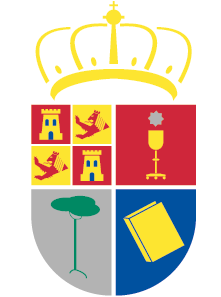 